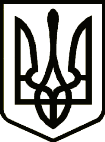                                                     УКРАЇНАТЕТІЇВСЬКА МІСЬКА РАДАТЕТІЇВСЬКОГО РАЙОНУ КИЇВСЬКОЇ ОБЛАСТІДВАНАДЦЯТА  СЕСІЯ СЬОМОГО СКЛИКАННЯ   ПРОЕКТ  РІШЕННЯ    м ТетіївПро надання дозволу на приватизацію житлового будинку в с. ДзвенячеКеруючись ст. 8 Закону України «Про приватизацію державного житлового фонду»,  п.30 ст. 26, п. 2 ст. 30 Закону України  «Про місцеве самоврядування в Україні», міська рада                                                    В И Р І Ш И Л А:         1. Надати дозвіл гр.  Петровій Галині  Іванівні на приватизацію житлового               будинку за адресою: село Дзвеняче, вул. Вишнева, 10.         2. Надати дозвіл гр.  Уманець Наталії  Казимирівні на приватизацію                  житлового будинку за адресою: село Дзвеняче, вул. Вишнева, 3.         3.  Органу приватизації при виконавчому комітеті Тетіївської міської ради                 оформити свідоцтво на право власності на житлові будинки , вказані в п. 1,2                даного рішення.         4. Громадянам Петровій Г.І. та Уманець Н.К. зареєструвати свідоцтво на право              власності на вищевказані житлові будинки.   5.  Контроль за виконанням даного рішення покласти на постійну депутатську                         комісію з питань торгівлі, житлово-комунального господарства, побутового          обслуговування, громадського харчування, управління комунальною         власністю, благоустрою, транспорту, зв"язку                        Міський голова                                              Р.В. Майструк          25.10.2018р.          №      - 12-VII       Начальник  юридичного відділу                                               Н.М.Складена